INDICAÇÃO Nº 4949/2017Indica ao Poder Executivo Municipal operação “tapa-buracos” na Avenida Ruth Garrido Roque em frente ao numero 35, no bairro Parque do Lago. Excelentíssimo Senhor Prefeito Municipal, Nos termos do Art. 108 do Regimento Interno desta Casa de Leis, dirijo-me a Vossa Excelência para sugerir que, por intermédio do Setor competente, seja executada operação “tapa-buracos” na Avenida Ruth garrido Roque em frente ao numero 35, no bairro Parque do Lago, neste município. Justificativa:Conforme procura de moradores, este vereador pode constatar o estado de degradação da malha asfáltica da referida via pública, fato este que prejudica as condições de tráfego e potencializa a ocorrência de acidentes, bem como o surgimento de avarias nos veículos automotores que por esta via diariamente trafegam. Plenário “Dr. Tancredo Neves”, em 01 de Junho de 2.017.Cláudio Peressim-vereador-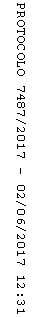 